دانلود نمونه سوالات فقه استدلالی 1 سطح 2سال 92و94و95برای دانلود نمونه سوالات و جزوات حوزه های علمیه به ادرس زیر مراجعه کنید.http://bankejozavatehoze.kowsarblog.ir/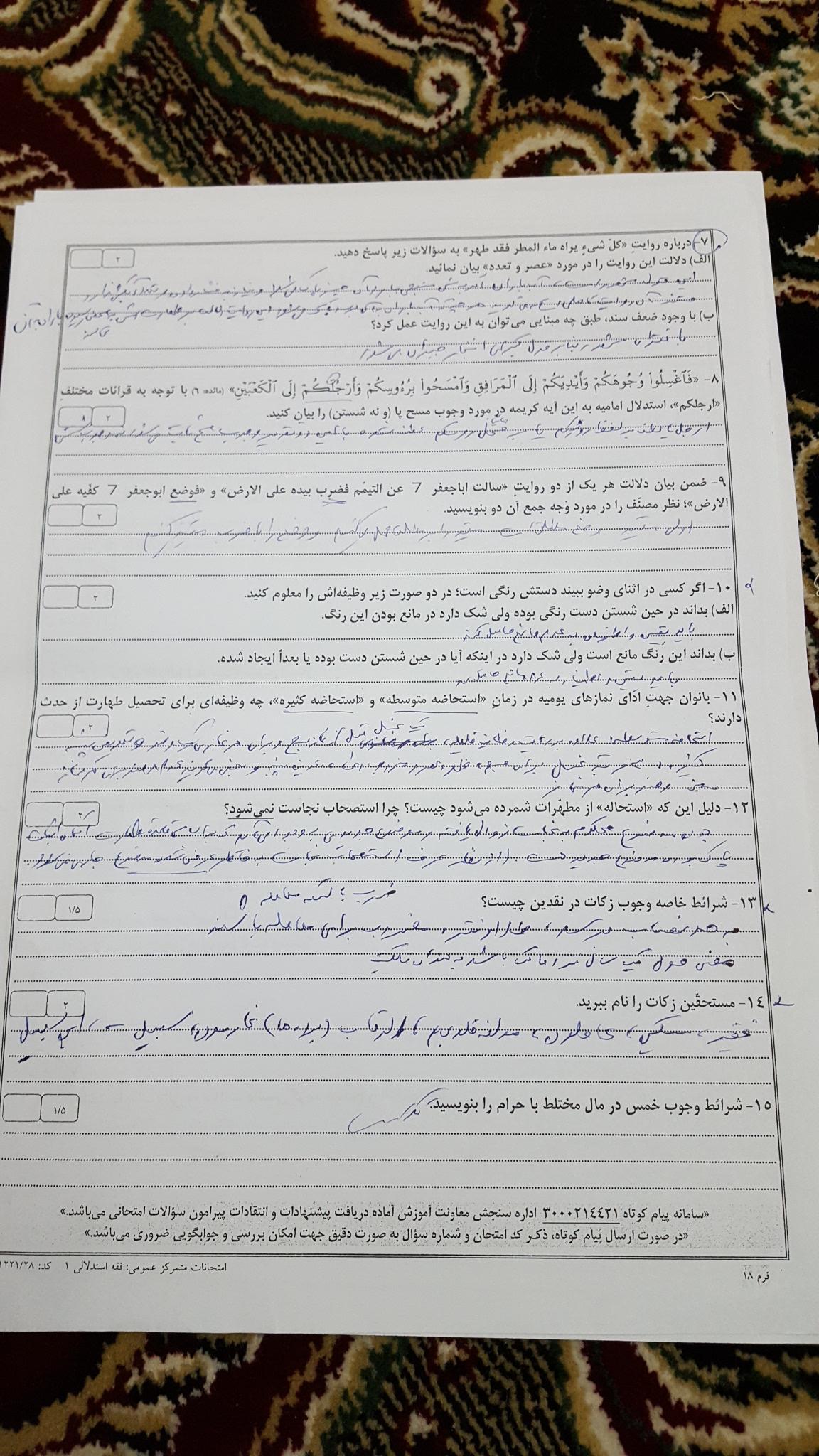 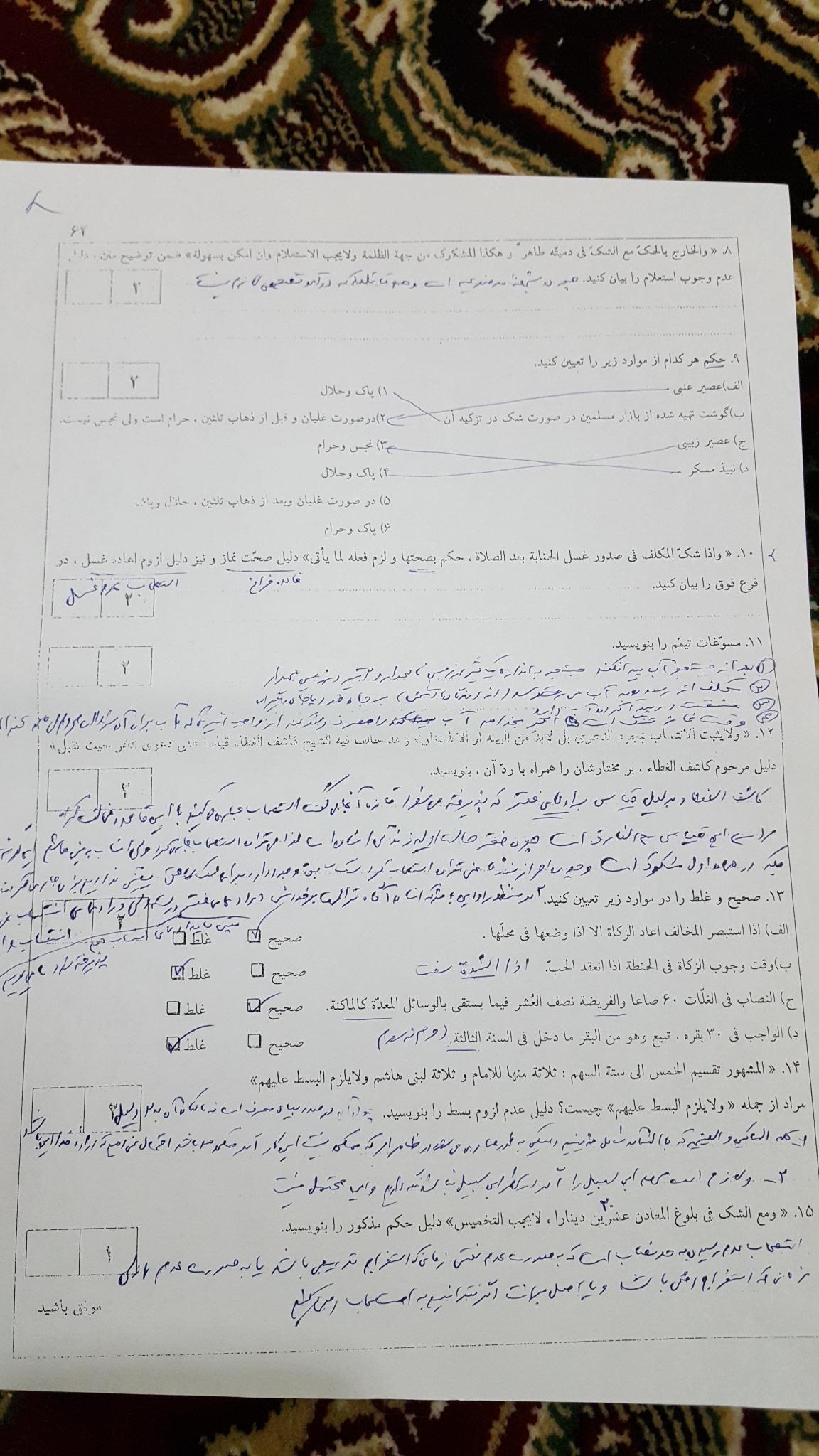 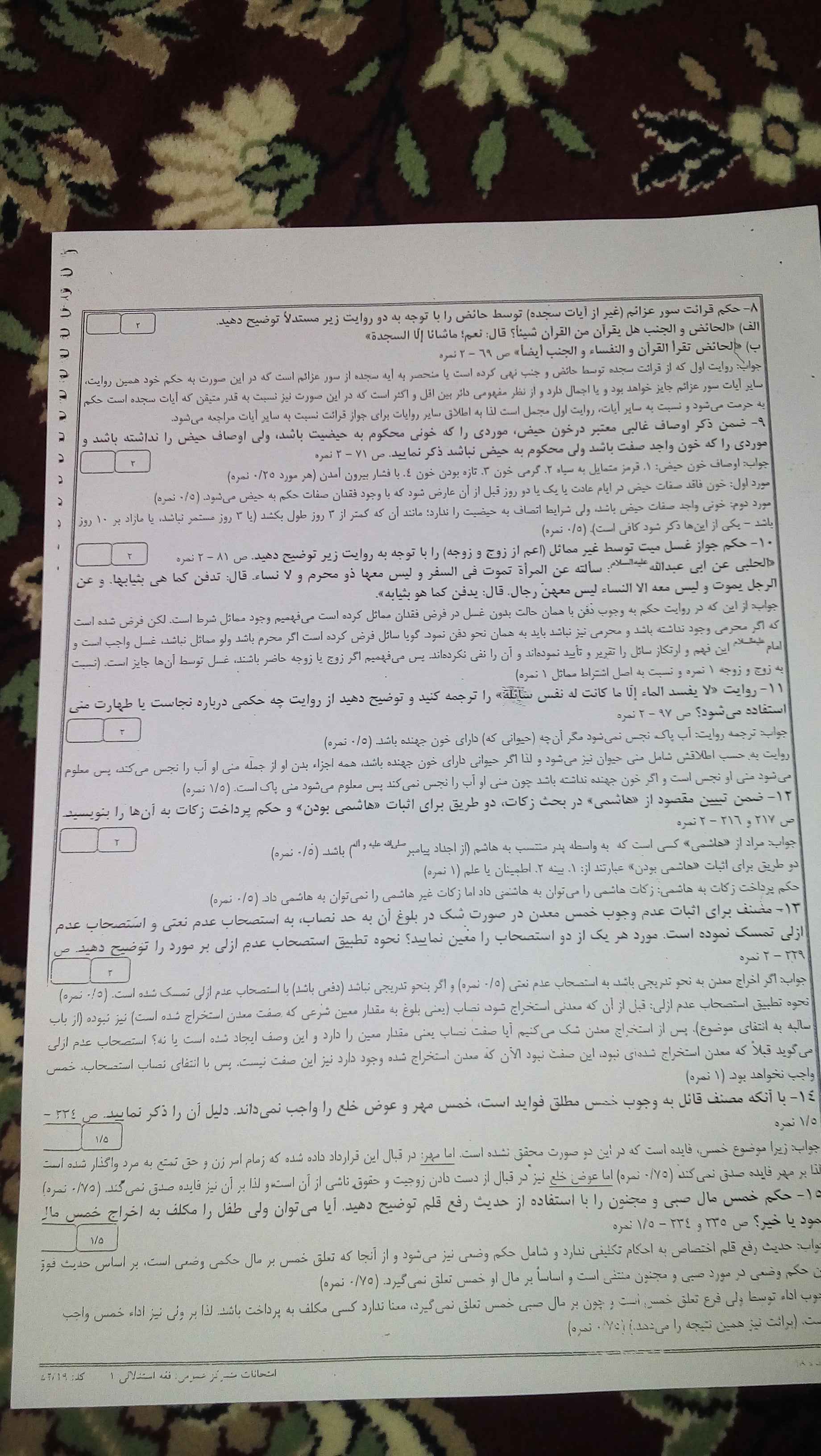 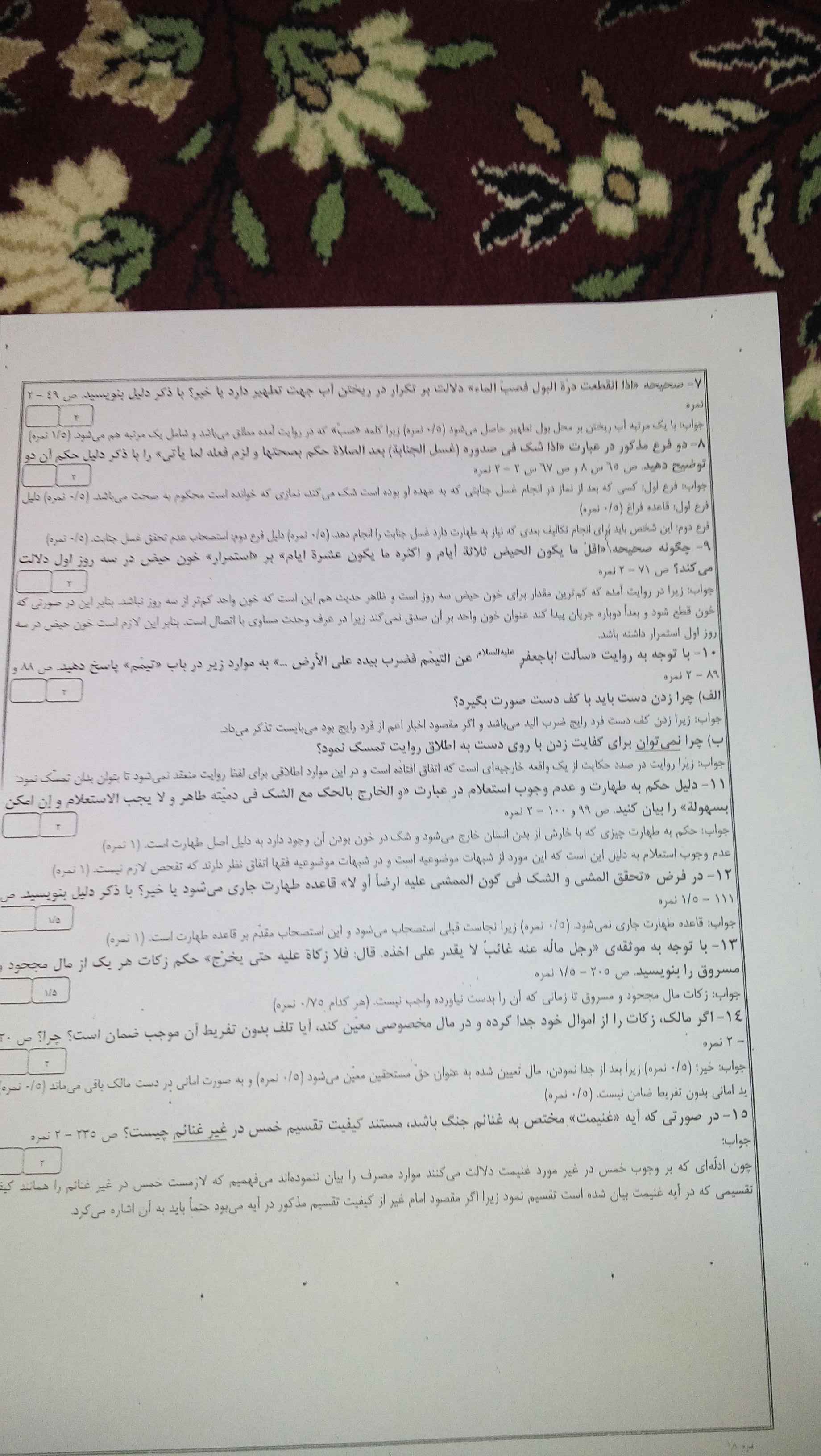 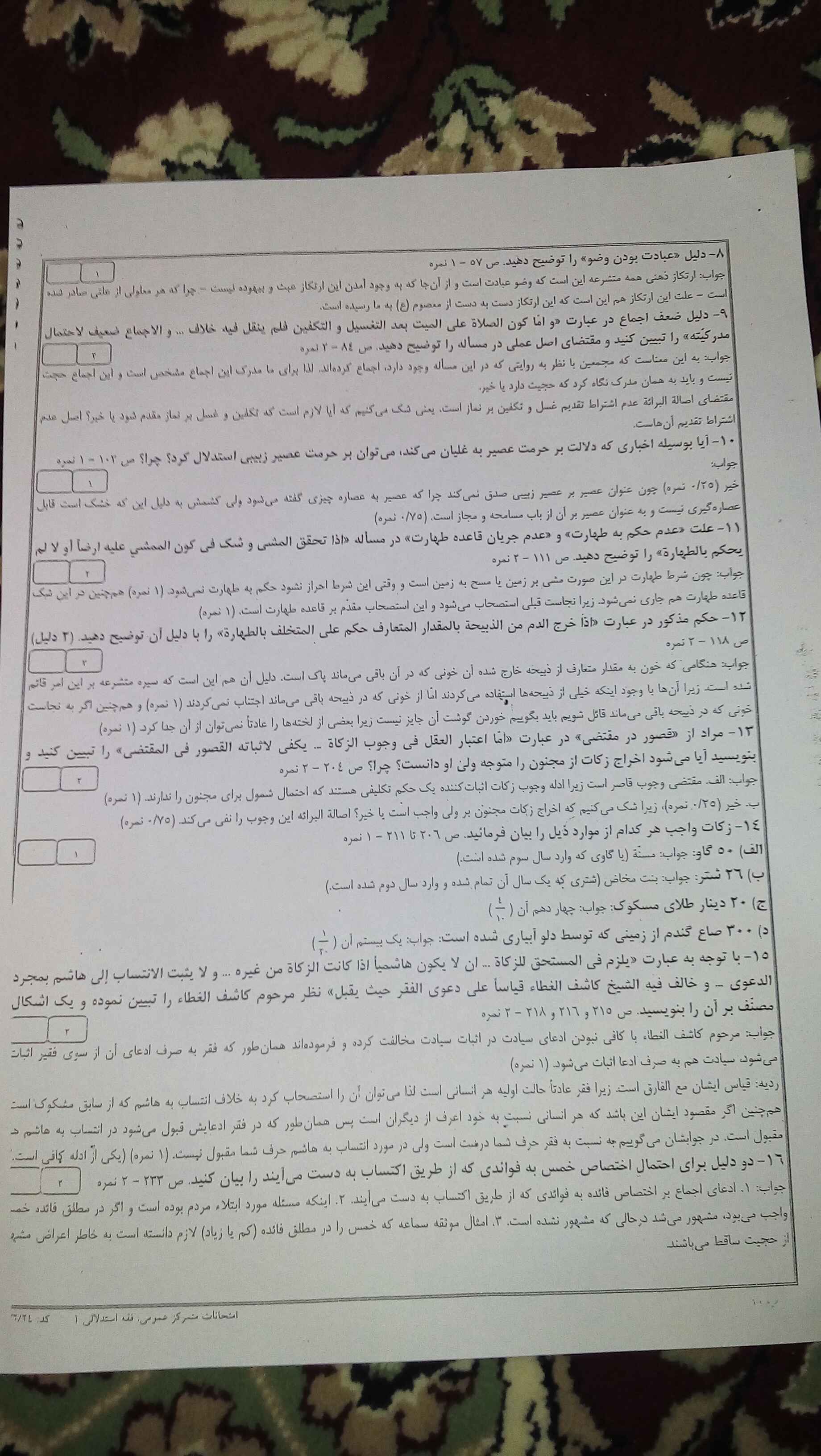 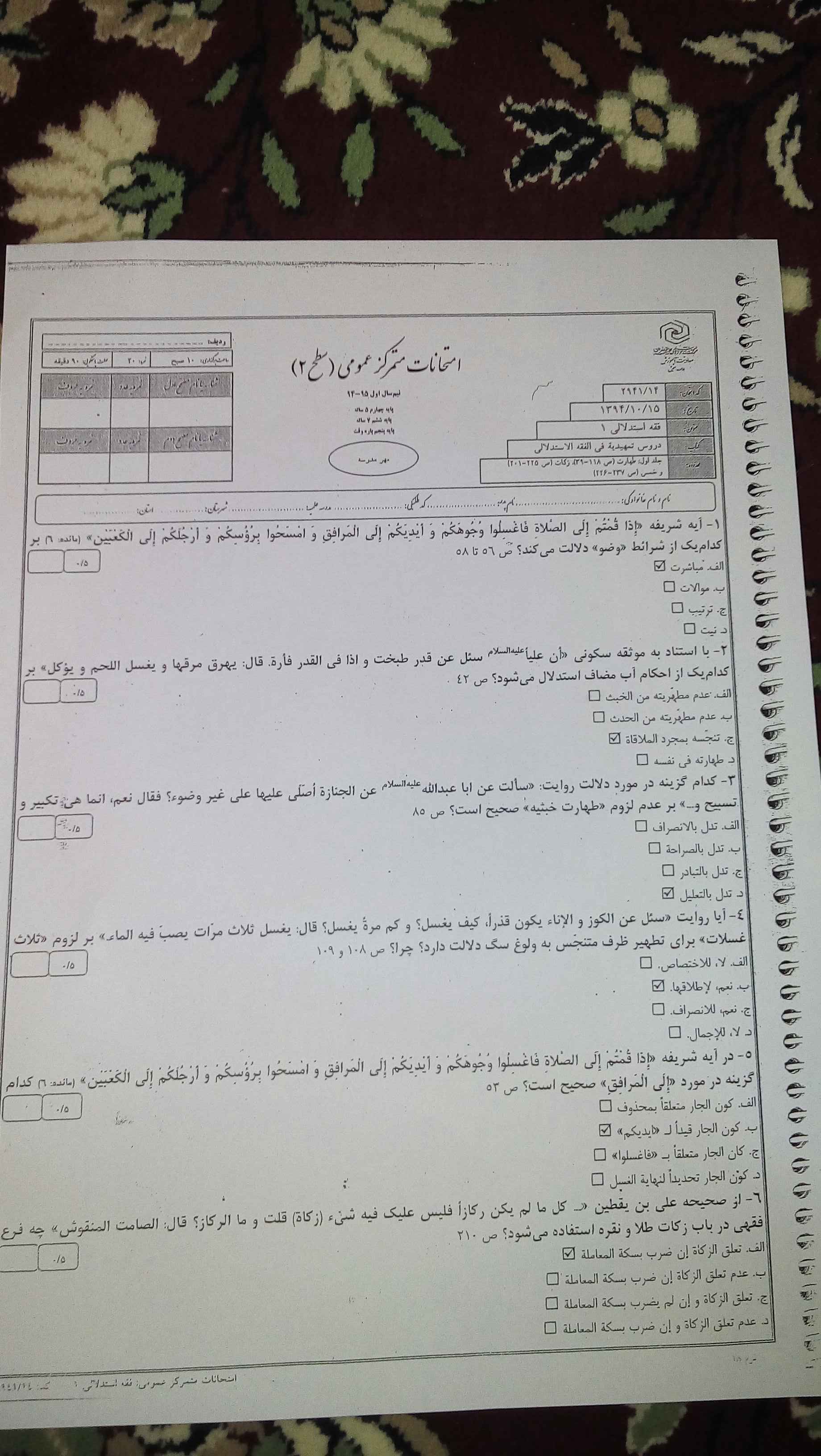 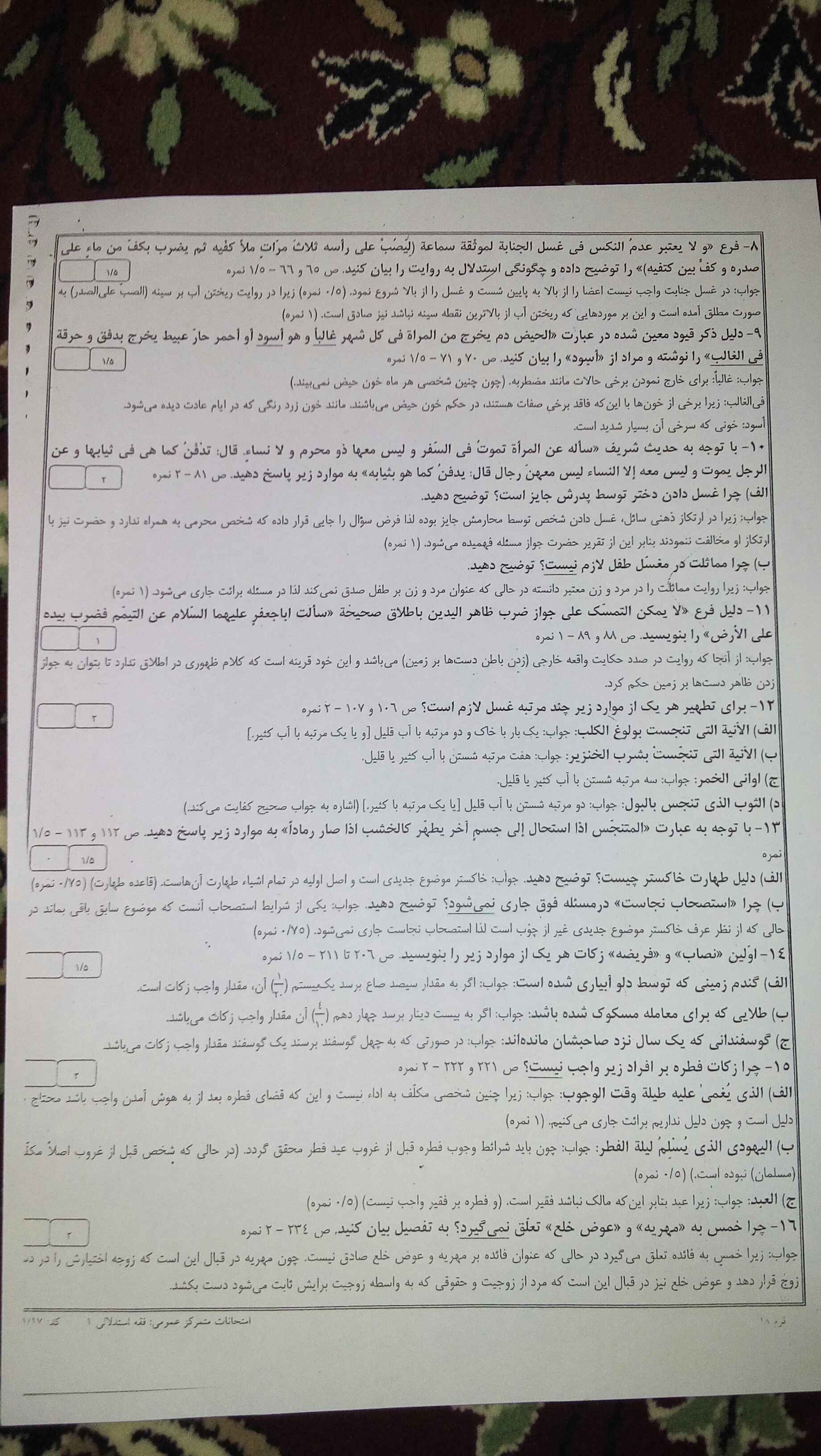 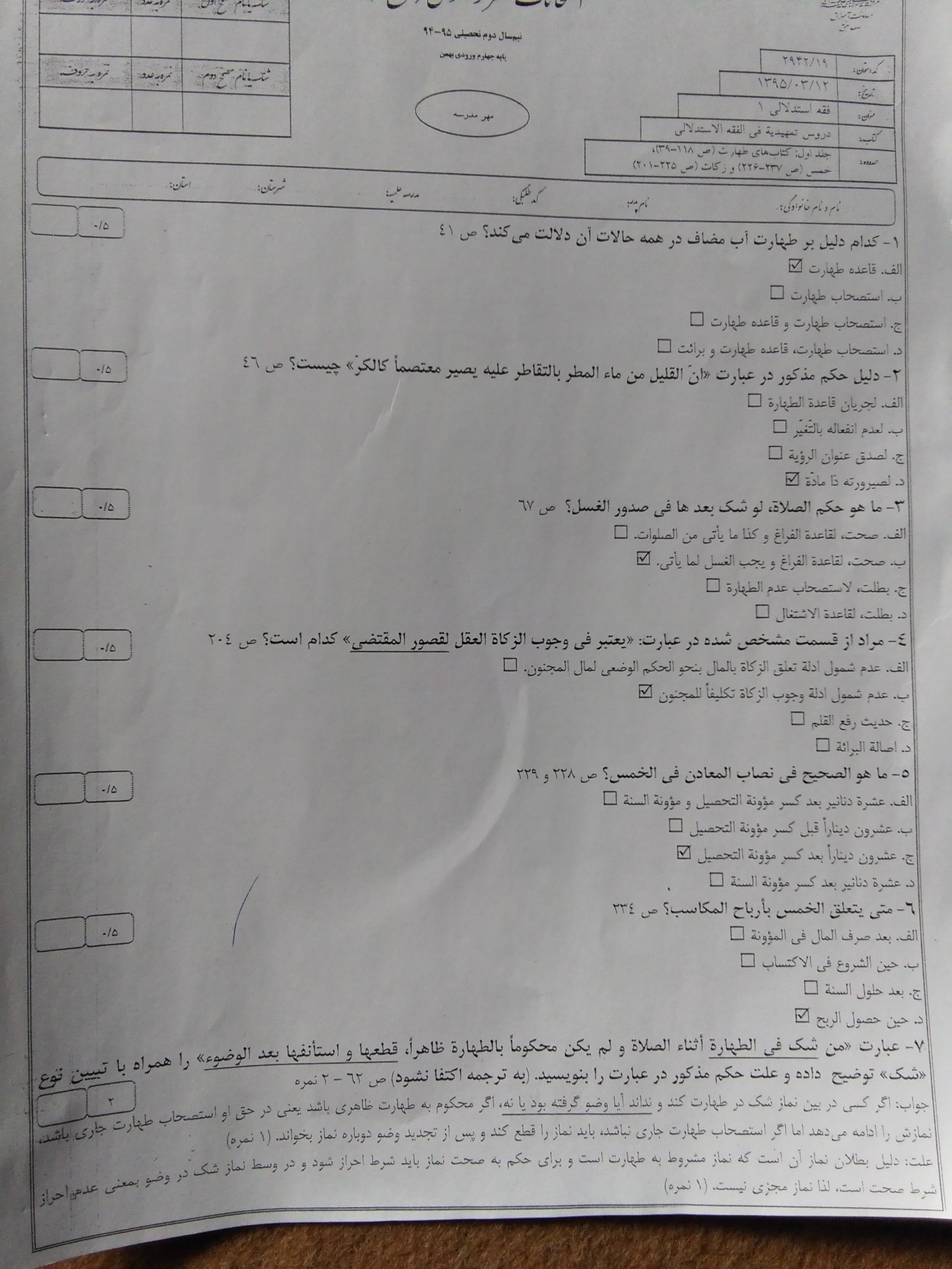 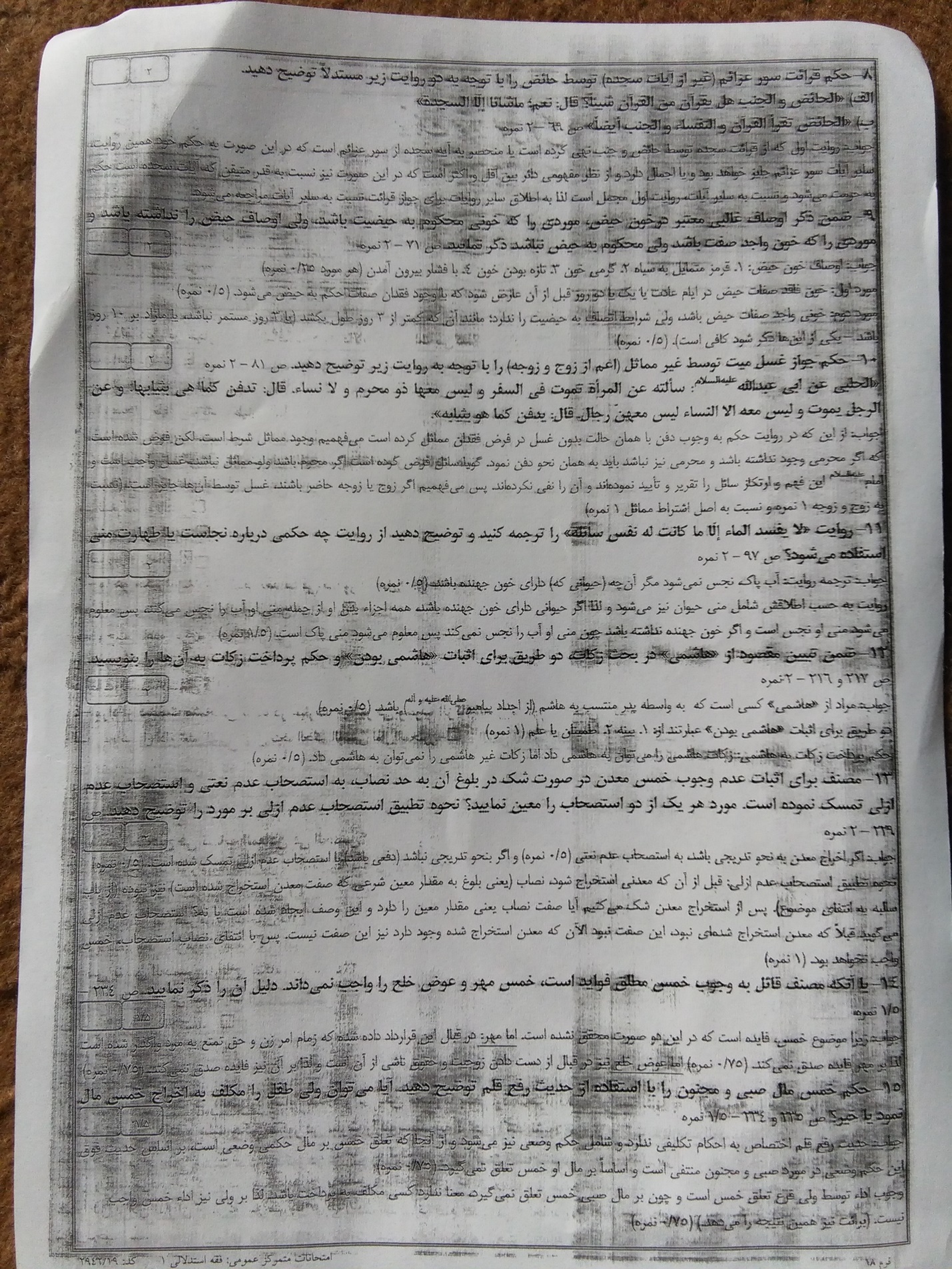 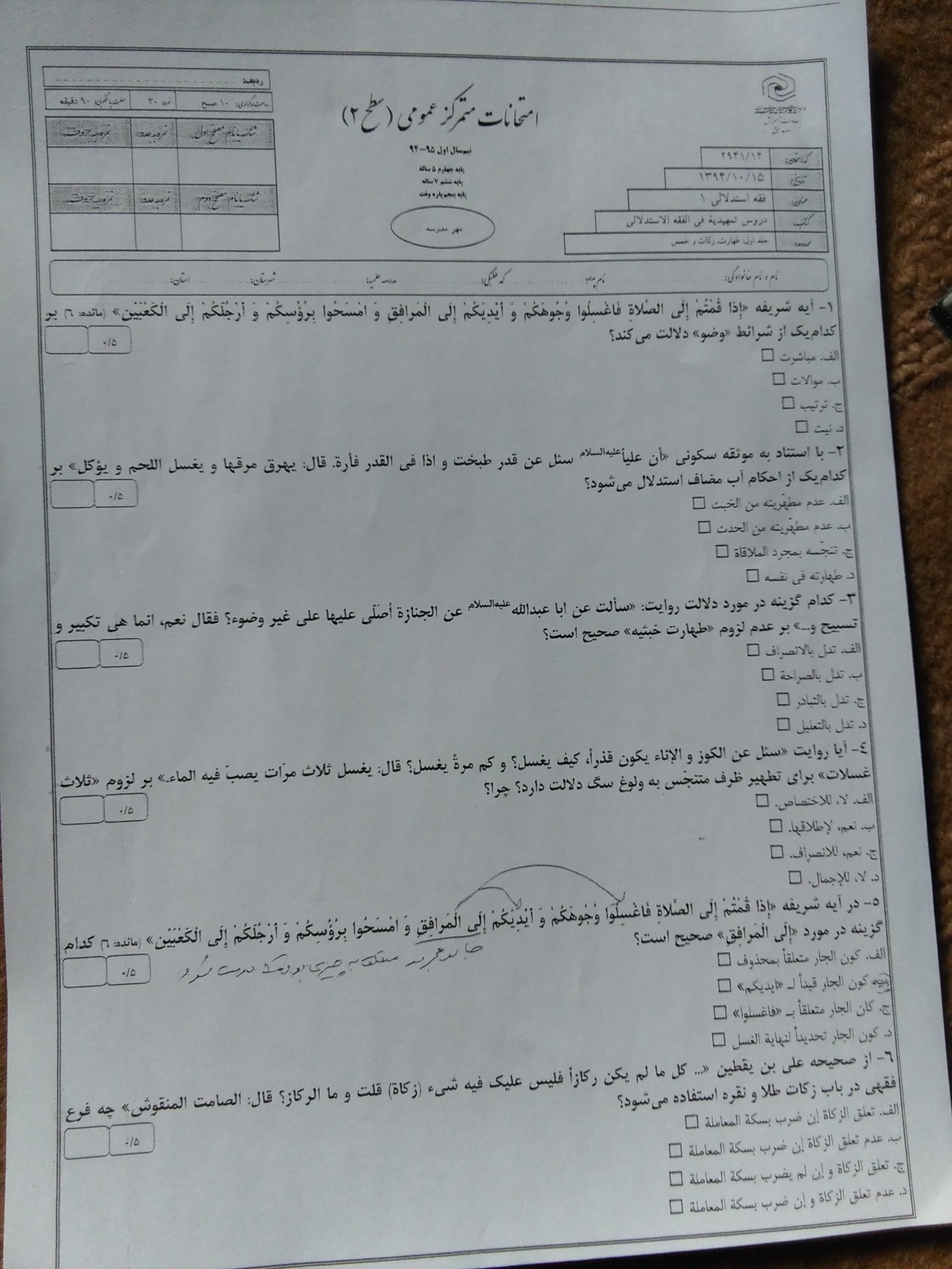 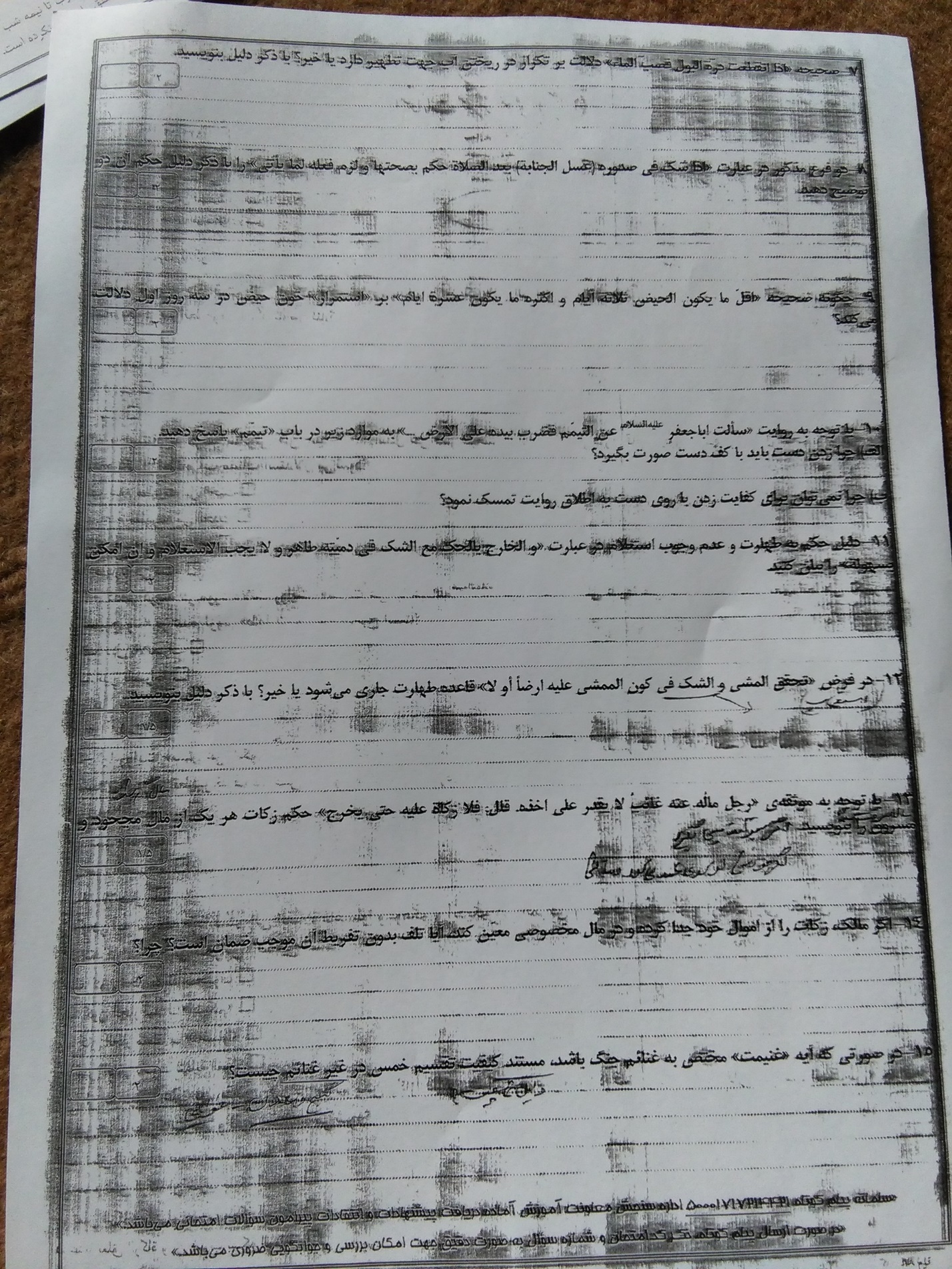 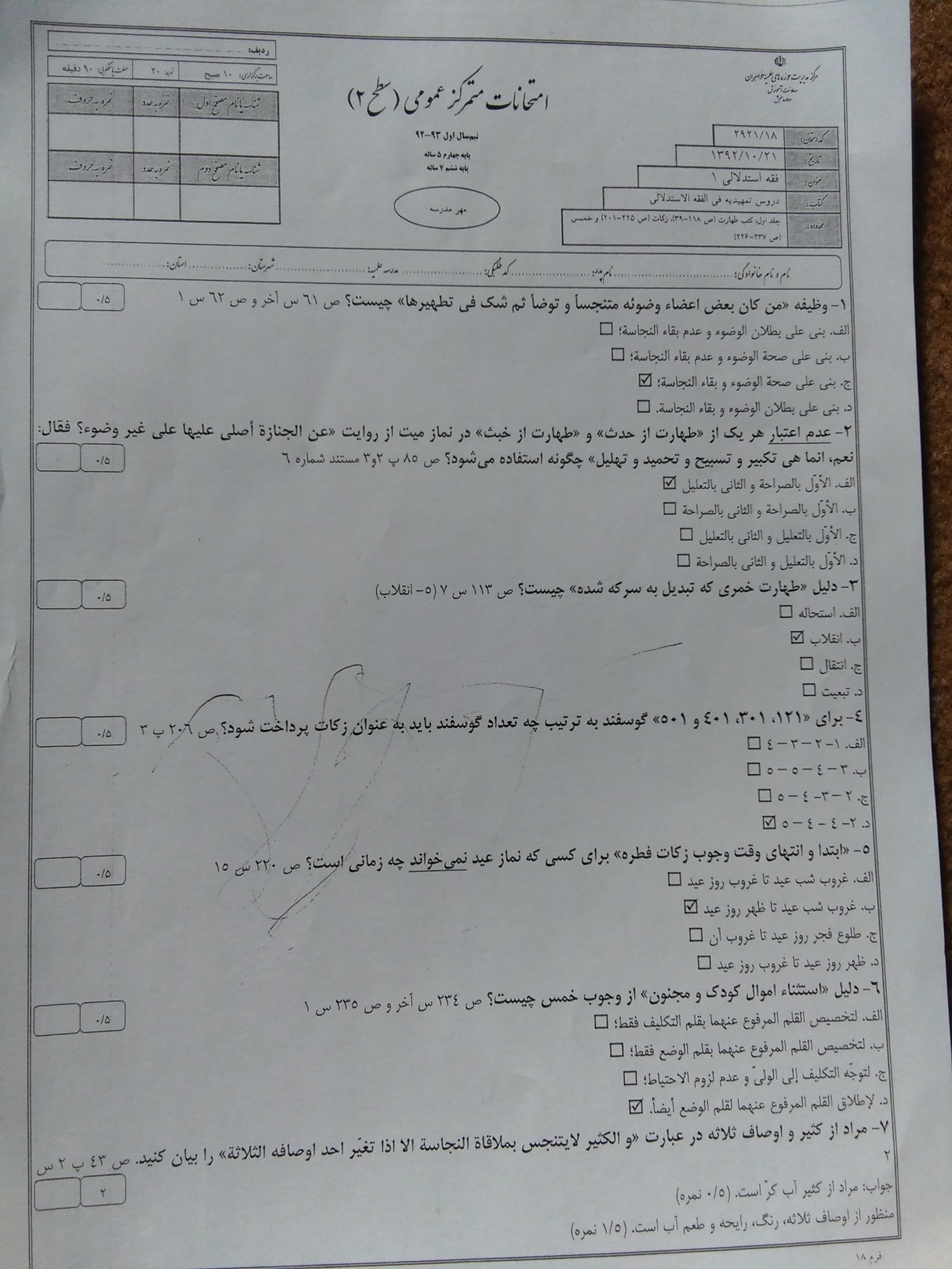 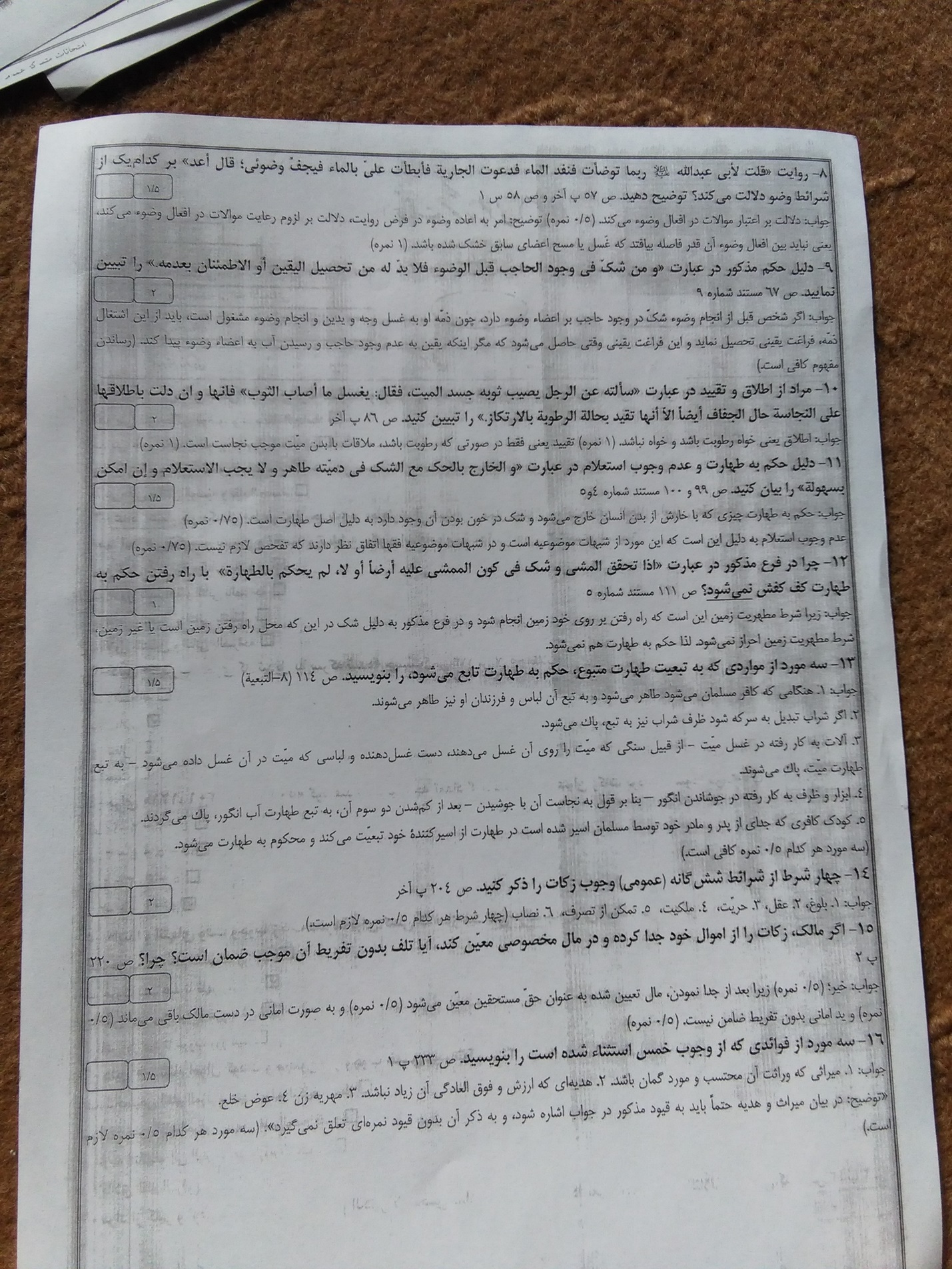 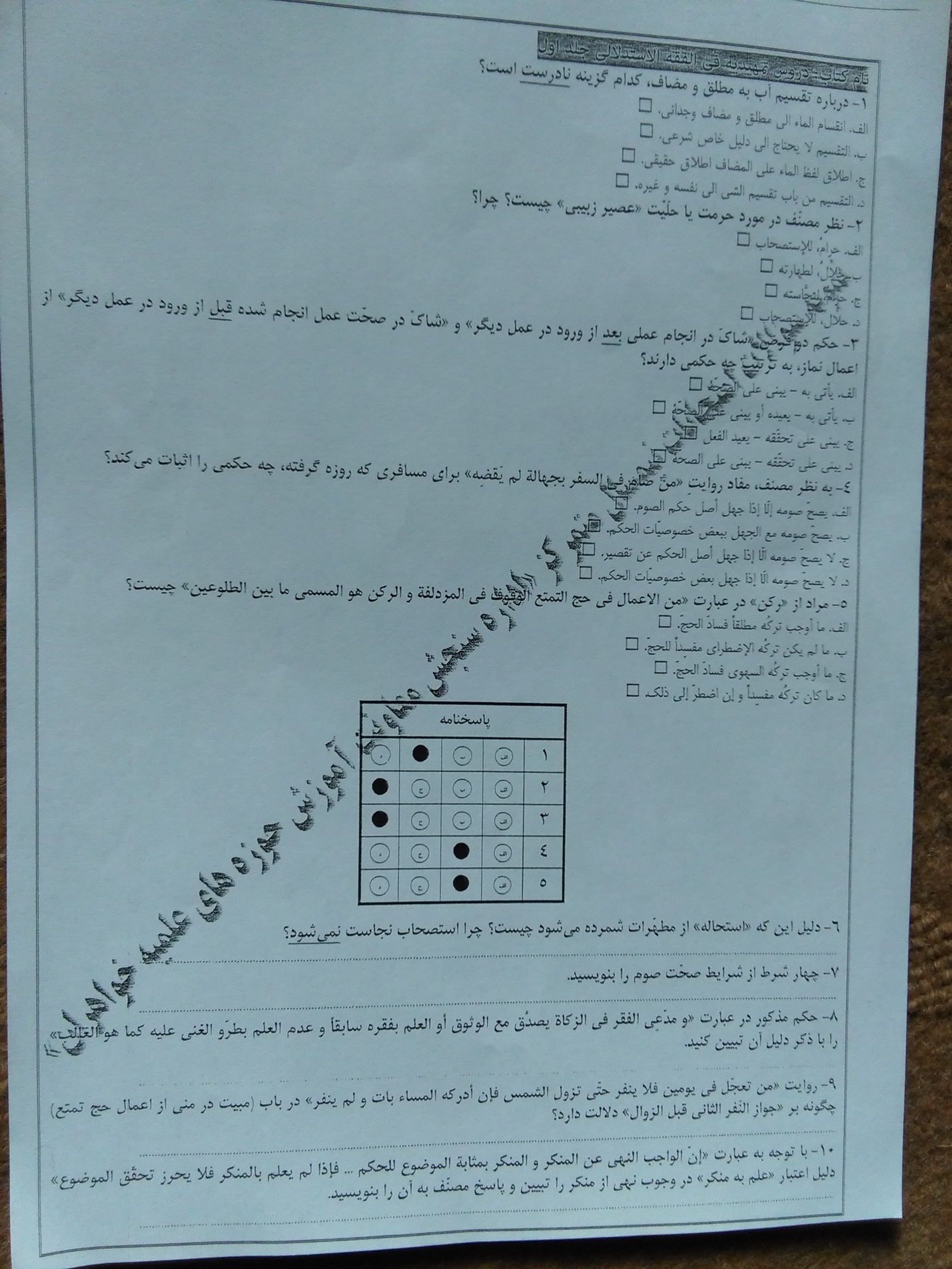 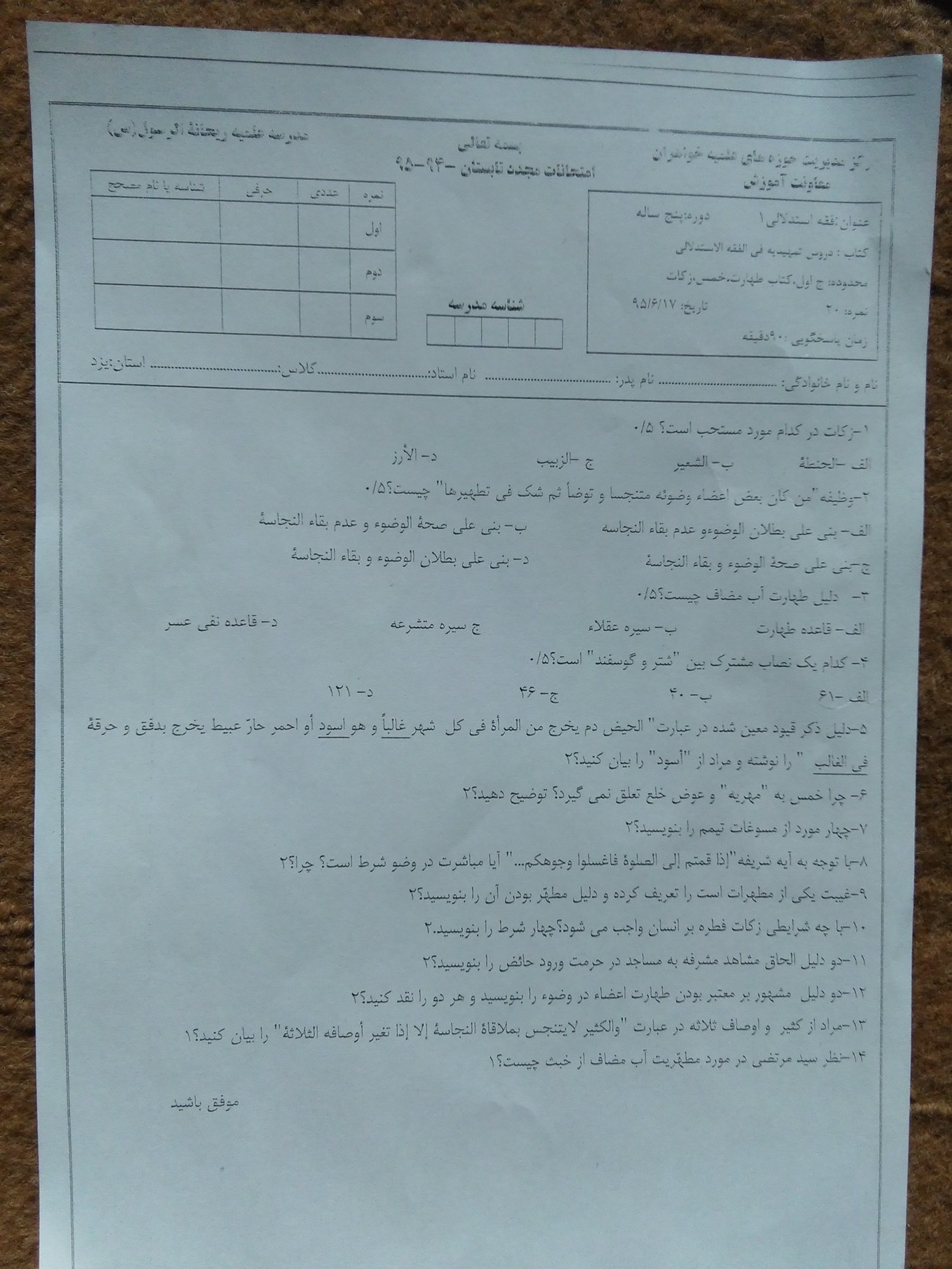 